MAKALAH"BATASAN DAN FUNGSI BUKU TEKS”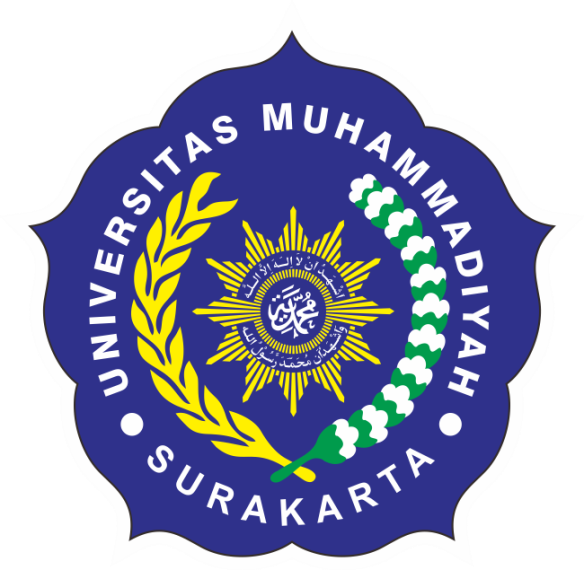 Disusun Oleh:Anindya Avinka Putri                        (A310190181)Revivalindra Anandari Swastihayu    (A310190192)Dimas Yoga Adi Pratama                   (A310190202)Danik Uswatun Khasanah                  (A310190212)Fadhila Dwi Juliyanti                          (A310190225)Kelas: 4EFAKULTAS KEGURUAN DAN ILMU PENDIDIKANUNIVERSITAS MUHAMMADIYAH SURAKARTA2021BAB IPENDAHULUAN1.1 Latar Belakang	Dalam bahasa Yunanai, buku disebut “biblos” sedangkan dalam bahasa Belanda disebut “boek”, dan dalam bahasa Jerman disebut “das Buch” (Sitepu, 2015). Namun meskipun dinyatakan dalam berbagai bahasa dan makna katanya berbeda, tetap masih sama-sama menyatakan benda yang berarti kumpulan kertas yang telah dijilid. Buku ini dapat menjadi sumber informasi baik wawasan mengenai dunia ilmu pengetahuan, politik, budaya, ekonomi, sosial, dan lain-lain. Buku tidak hanya memuat tulisan, namun juga bisa memuat gambar yang ditulis di berbagai macam lembaran dengan berbagai bentuk baik dengan dijilid, digulung, diikat, dan lain-lain. 	Buku merupakan cetakan kerta yang dijilid menjadi satu dan memuat informasi (Huda, Miftakhul dan Dini Restiyanti Pratiwi, 2020). Buku selalu berkaitan dengan dunia pendidikan karena buku dapat memberi edukasi dari dunia luar kepada pembacanya. Berhasil tidaknya suatu pendidikan juga ditentuka oleh faktor kesediaan buku sebagai sumber belajar dan sumber materi ajar yang memadai. Hal ini juga harus disesuaikan dengan kebutuhan kurikulum maupun kebutuhan peserta didik. Dapat diketahui bahwa sifat pokok buku adalah berisi informasi, informasi yang disajikan dalam bentuk cetakan, media yang digunakan untuk menyajikan informasi cetak adalah kertas, dan lembaran kertas yang berisi informasi dijilid menjadi satu.	Buku yang digunakan dalam dunia pendidikan jika dilihat dari segi isi dan funginya dapat dibedakan menjadi tujuh jenis antara lain buku pegangan, buku acuan, buku pelajaran atau buku teks, buku latihan, buku kerja, buku catatan, dan buku bacaan (Muslich, 2010). Semakin berkembangnya teknologi informasi dan komunikasi, buku dapat disajikan dalam berbagai model yakni sebagai e-book dan dapat disimpan dalam komputer maupun telepon seluler. Namun bagaimana bentuk atau model buku, membaca buku akan memberikan banyak inspirasi dan kegiatan membaca buku akan membuka jendela dunia. Kegiatan membaca ini pun dapat dilakukan oleh berbagai kalangan baik dari kalangan remaja, anak-anak, dewasa, maupun lanjut usia.1.2 Rumusan Masalah1. Bagaimana pengertian dan batasan buku teks?2. Apa saja fungsi dari buku teks dan manfaatnya?3. Bagaimana kualitas buku teks yang baik?1.3 Tujuan 1. Untuk mengetahui pengertian dan batasan buku teks.2. Untuk mengetahui fungsi dan manfaat buku teks.3. Untuk mengetahui kualitas buku teks yang baik.BAB IIPEMBAHASAN2.1 Pengertian dan Batasan Buku Teks	Buku teks adalah buku yang dijadikan sebagai pegangan dalam aktivitas pembelajaran peserta didik pada jenjang tertentu sebagai media pencapaian tujuan instruksional yang berkaitan dengan suatu bidang studi, atau dengan kata lain berkaitan dengan bidang studi tertentu (Muslich dalam Huda dan Pratiwi, 2020). Buku teks ini berisi uraian mengenai mata pelajaran yang telah disusun sedemikian rupa dengan mengacu pada tujuan pembelajaran, orientasi pembelajaran, serta perkembangan peserta didik. Buku ini adalah buku yang paling banyak digunakan dalam proses pembelajaran di sekolah.Buku teks merupakan buku pelajaran yang digunakan dalam bidang studi tertentu dan sesuai dengan standar serta diusun oleh pakar dengan maksud mencapai tujuan instruksional (Tarigan, 2009). Buku teks merupakan buku dengan standardisasi yang telah ditetapkan dan dapat menjadi pelengkap atau penunjang untuk mencapai tujuan pembelajaran. Buku teks memiliki peran dominan dalam pelaksanaan pembelajaran untuk menggerakkan sistem dan tujuan pendidikan. Buku teks bukan sekadar buku bacaan yang dicetak, namun buku wajib yang digunakan dalam aktivitas pembelajaran baik pada pendidikan dasar, menengah, maupun perguruan tinggi. Buku teks memuat materi pembelajaran guna meningkatkan keimanan, ketakwaan, akhlak mulia, penguasaan ilmu pengetahuan dan teknologi, kepridian, dan lain-lain.Buku teks berisi petunjuk dalam melakukan aktivitas pembelajaran khususnya pembelajaran dalam lingkup sekolah dasar, menengah, dan perguruan tinggi (Crowther dalam Huda dan Pratiwi, 2020). Dengan hal ini dapat disimpulkan bahwa buku teks merupakan buku untuk bahan pembelajaran yang disusun oleh ahli dan digunakan oleh peserta didik pada mata pelajaran tertentu serta mengacu pada standar nasional pendidikan untuk mencapai tujuan instruksional pendidikan. Tujuan instruksional sendiri maksudnya tujuan yang ingin dicapai pada setiap kegiatan pembelajaran. Setiap pembelajaran dilaksanakan sesuai dengan subtopik pada bidang studi atau mata pelajaran.  Buku teks dapat dipadukan dengan buku lain untuk memberikan keterampilan kepada peserta didik dalam mengembangkan daya pikir dan memahami konsep sehingga dapat diterapkan untuk menyelesaikan masalah.2.2 Fungsi dan Manfaat Buku Teks	Seperti fungsi buku pada dasarnya, buku teks juga berfungsi sebagai sumber belajar dan bahan ajar yang mampu menciptakan suasana belajar. Buku penngayaan dan buku referensi dapat dimanfaatkan sebagai sumber belajar di dalam aktivitas pembelajaran (Huda dan Restiyanti, 2020). Buku teks dapat dimanfaatkan untuk bahan ajar karena cakupan bahan ajar lebih spesifik dibandingkan dengan sumber belajar. Sehingga materi yang diajikan dalam bahan ajar disesuaikan dengan mata pelajaran tertentu mengacu pada standar yang sudah ditentukan. Materi ajar yang diambil dari bahan ajar didapat dari berbagai sumber belajar.	Fungsi buku teks apabila dilihat dari segi isi dan penyajiannya dibagi menjadi fungsi untuk peserta didik dan fungi untuk pendidik. Fungsi buku teks bagi peserta didik secra umum yakni sebagai pedoman manual bagi peserta didik dalam belajar. Dan fungsi buku teks untuk peserta didik sebagai acuan belajar menurut Sitepu (2015) yakni:1. Mempersiapkan diri sebelum melakukan kegiatan belajar mengajar di kelas baik secara individu maupun kelompok.2. Berinteraksi ketika proses pembelajaran di kelas.3. Mengerjakan tugas-tugas yang diberikan oleh guru.4. Mempersiapkan diri untuk menghadapi ujian atau tes secara formatif maupun sumatif. Sedangkan fungsi buku teks bagi pendidik yakni sebagai pedoman untuk mengidentifikasi materi yang akan diajarkan atau dipelajari peserta didik, memahami urutan penyajian bahan ajar, mengetahui metode, teknik, dan strategi yang digunakan pada saat kegiatan pembelajaran, memperoleh bahan ajar yang mudah, dan dapat menjaadi alat bagi peserta didik untuk belajar ketika di dalam kelas maupun di luar kelas (Krisanjaya, 1997). Buku teks juga dapat dipakai sebagai alat untuk memastikan mengenai materi yang yang harus dipelajari dan menjadi petunjuk untuk menemukan konsep, teori, maupun hal lain yang perlu dipelajari baik di sekolah maupun di luar sekolah. Buku teks akan menyajikan pokok masalah yang serasi dan kaya, menjadi sumber yang teratur dan rapi, mencerminkan suatu sudut pandang, menyediakan berbagai metode dan sarana pengajaran, menyajikan fiksasi awal seperti latihan dan tugas, serta menyajikan sumber bahan evaluasi atau remedial. Dengan adanya berbagai fungsi dari buku teks, maka manfaat yang didapatkan dari penggunaan buku teks antara lain dapat membantu pendidik dalam melaksanakan pembelajaran sesuai dengan kurikulum yang ditetapkan. Selain itu guru dapat mempertimbangkan dalam menentukan metode pembelajaran, memberikan kesempatan kepada peserta didik untuk mengulangi materi yang telah dipelajari dan memahami materi yang akan dipelajari. Manfaat lain yakni memberikan pengetahuan bagi pendidik dan peserta didik karena di dalam buku teks terdapat konsep beserta teori.2.3 Kualitas Buku Teks yang BaikSemakin baik kualitas buku teks, semakin sempurna pengajaran mata pelajaran yang ditunjang. Buku teks mengenai bahasa Indonesia bermutu tinggi akan meningkatkan kualitas pengajaran dan hasil pengajaran bahasa Indonesia, dan seterusnya (Tarigan dan Tarigan, 2009). Kualitas buku teks yang baik itu akan sangat berpengaruh terhadap kualitas peserta didik dalam pembelajaran karena buku teks yang berkualitas dapat memotivasi siswa dalam membaca dan mempelajari apa yang ada dalam buku teks tersebut. Buku teks yang berkulaitas dapat membantu dan mempermudah siswa untuk belajar bahasa Indonesia. Buku teks yang berkualitas itu harus memenuhi standar yang telah ditentukan oleh Pusbuk Depdiknas, yaitu memenuhi empat kualitas, antar lain kualitas isi atau materi, kualitas penyajian materi, kualitas bahasa dan keterbacaan, dan kualitas kegrafikaan.Kualitas isi buku teks Bahasa Indonesia yang baik harus memenuhi empat kriteria yakni :Kesesuaian materi dengan kurikulumRelevansi materi ditinjau dari segi tujuan pendidikanKebenaran materi ditinjau dari segi ilmu bahasa dan ilmu sastraKesesuaian materi dengan tingkat perkembangan kognitifButir-butir yang harus dipenuhi oleh buku teks yang tergolong berkualitas tinggi menurut Greene dan Preety (1971: 545 dalam Tarigan & Tarigan, 2009: 20-21) antara lain. a. Buku teks haruslah menarik minat anak-anak, yaitu para siswa yang mempergunakannyab. Memberi motivasi kepada para siswa yang memakainyac. Memuat ilustrasi yang menarik para siswa yang memanfaatkannyad. Mempertimbangkan aspek-aspek linguistik sehingga sesuai dengan kemampuan para siswa yang memakainyae. Berhubungan erat dengan pelajaran-pelajaran lainnyaf. Lebih baik lagi kalau dapat menunjangnya dengan rencana sehingga semuanya merupakan suatu kebulatan yang utuh dan terpadug. Menstimulasi, merangsang aktivitas-aktivitas pribadi para siswa yang mempergunakannyah. Menghindari konsep-konsep yang samar-samar dan tidak biasa, agar tidak sempat membingungkan para siswa yang memakainyai. Mempunyai sudut pandangan atau “point of view” yang jelas dan tegas sehingga juga pada akhirnya menjadi sudut pandangan para pemakainya yang setiaj. Mampu memberi pemantapan, penekanan pada nilai-nilai anak dan orang dewasa, menghargai perbedaan-perbedaan pribadi para siswa pemakainyaBAB IIIPENUTUP3.1 Kesimpulan1. Buku teks merupakan buku untuk bahan pembelajaran yang disusun oleh ahli dan digunakan oleh peserta didik pada mata pelajaran tertentu serta mengacu pada standar nasional pendidikan untuk mencapai tujuan instruksional pendidikan yakni tujuan yang ingin dicapai pada setiap kegiatan pembelajaran. Pembelajaran dilaksanakan sesuai dengan subtopik pada bidang studi atau mata pelajaran.  Buku teks dapat dipadukan dengan buku lain untuk memberikan keterampilan kepada peserta didik dalam mengembangkan daya pikir dan memahami konsep sehingga dapat diterapkan untuk menyelesaikan masalah.2. Fungsi buku teks untuk peserta didik yakni (1) Mempersiapkan diri sebelum melakukan kegiatan belajar mengajar di kelas baik secara individu maupun kelompok; (2) Berinteraksi ketika proses pembelajaran di kelas; (3) Mengerjakan tugas-tugas yang diberikan oleh guru; dan (4) Mempersiapkan diri untuk menghadapi ujian atau tes secara formatif maupun sumatif. Fungsi buku teks bagi pendidik yakni sebagai pedoman untuk mengidentifikasi materi yang akan diajarkan atau dipelajari peserta didik, memahami urutan penyajian bahan ajar, mengetahui metode yang digunakan pada saat kegiatan pembelajaran, memperoleh bahan ajar yang mudah, dan alat bagi peserta didik untuk belajar ketika di dalam kelas maupun di luar kelas3. Kualitas buku teks yang baik itu akan sangat berpengaruh terhadap kualitas peserta didik dalam pembelajaran karena buku teks yang berkualitas dapat memotivasi siswa dalam membaca dan mempelajari apa yang ada dalam buku teks tersebut. Buku teks yang berkulaitas dapat membantu dan mempermudah siswa untuk belajar bahasa Indonesia. Buku teks yang berkualitas itu harus memenuhi standar yang telah ditentukan oleh Pusbuk Depdiknas, yaitu memenuhi empat kualitas, antar lain kualitas isi atau materi, kualitas penyajian materi, kualitas bahasa dan keterbacaan, dan kualitas kegrafikaan.DAFTAR PUSTAKAHuda, Miftakhul dan Dini Restiyanti Pratiwi. 2020. Kajian Buku Teks Bahasa dan Sastra Indonesia. Surakarta: Muhammadiyah University Press.Krisanjaya. 1997. Peran Buku Ajar bagi Guru dan Siswa. Online. http://krisanjaya/1997/peran-buku-ajar-bagi-guru-siswa/.Muslich, Mansur. 2010. Text Book Writing: Dasar-dasar Pemahaman, Penulisan, dan Pemakaian Buku Teks. Jakarta: Ar-Ruzz Media.Sitepu, B.P. 2015. Penulisan Buku Teks Pelajaran. Bandung: Remaja Rosdakarya.Tarigan, Henry Guntur. 2009. Keterampilan Membaca sebagai Suatu Keterampilan Berbahasa. Bandung: Angkasa.